 GRADE 4 TERM 1  INSHA 2023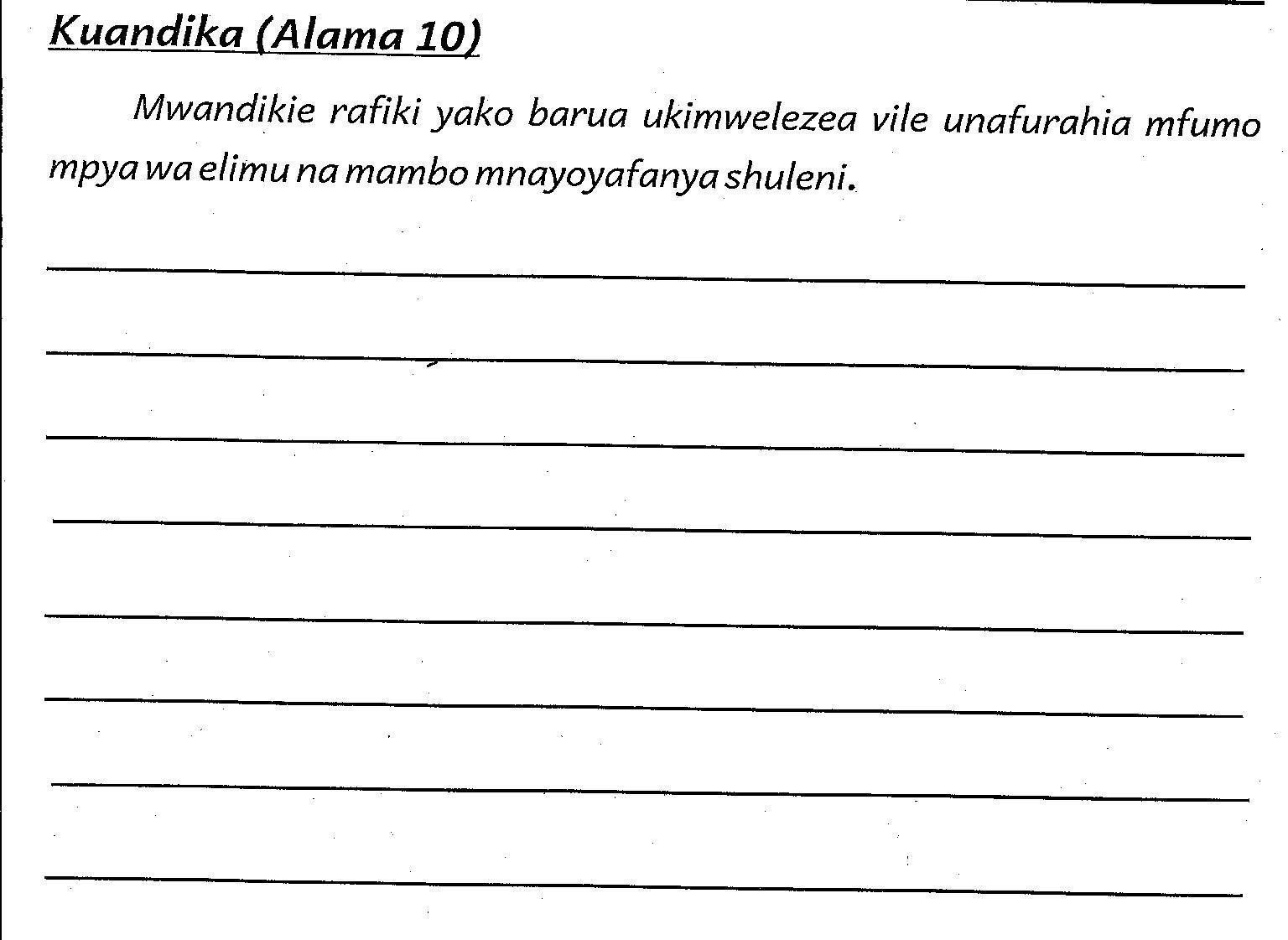 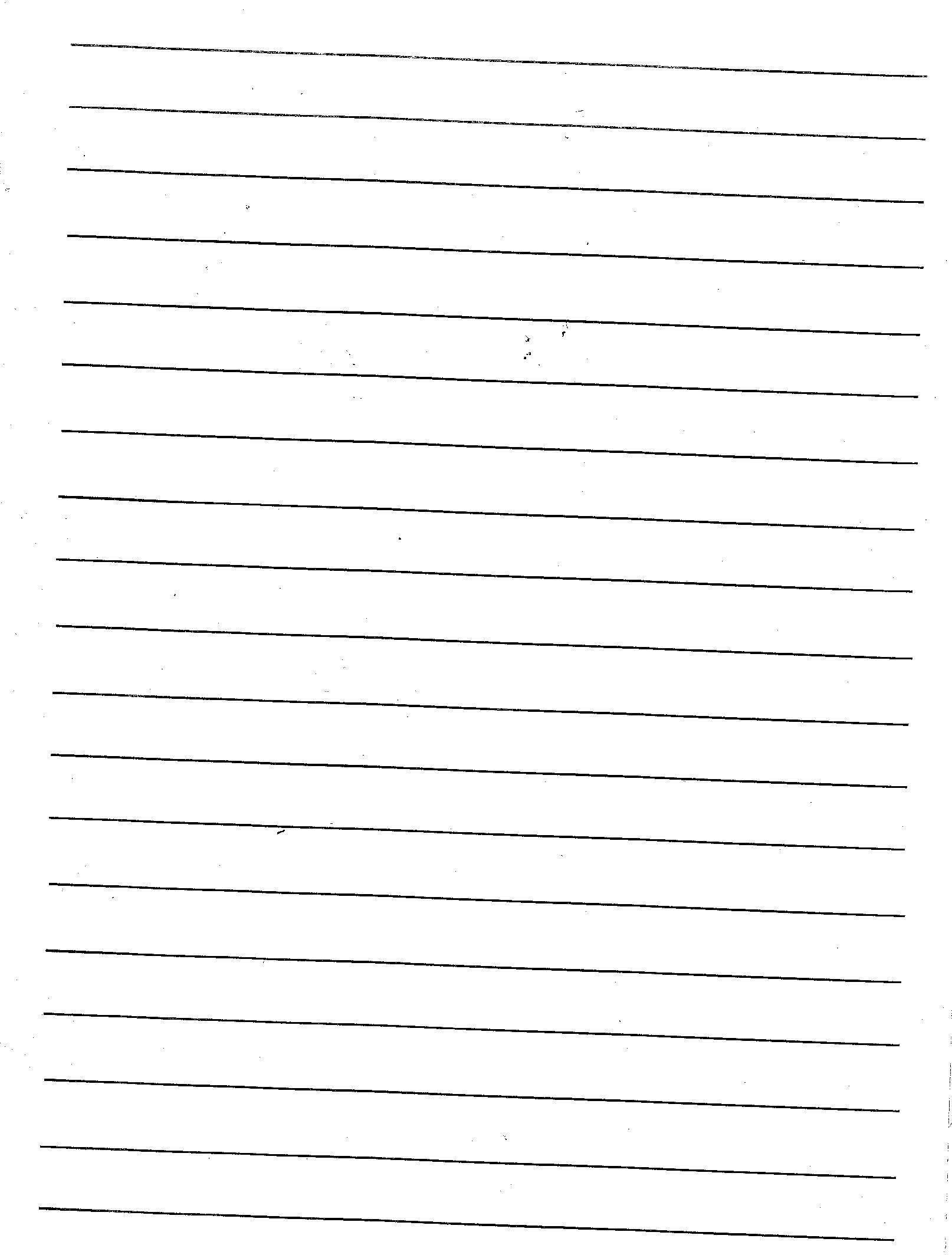 